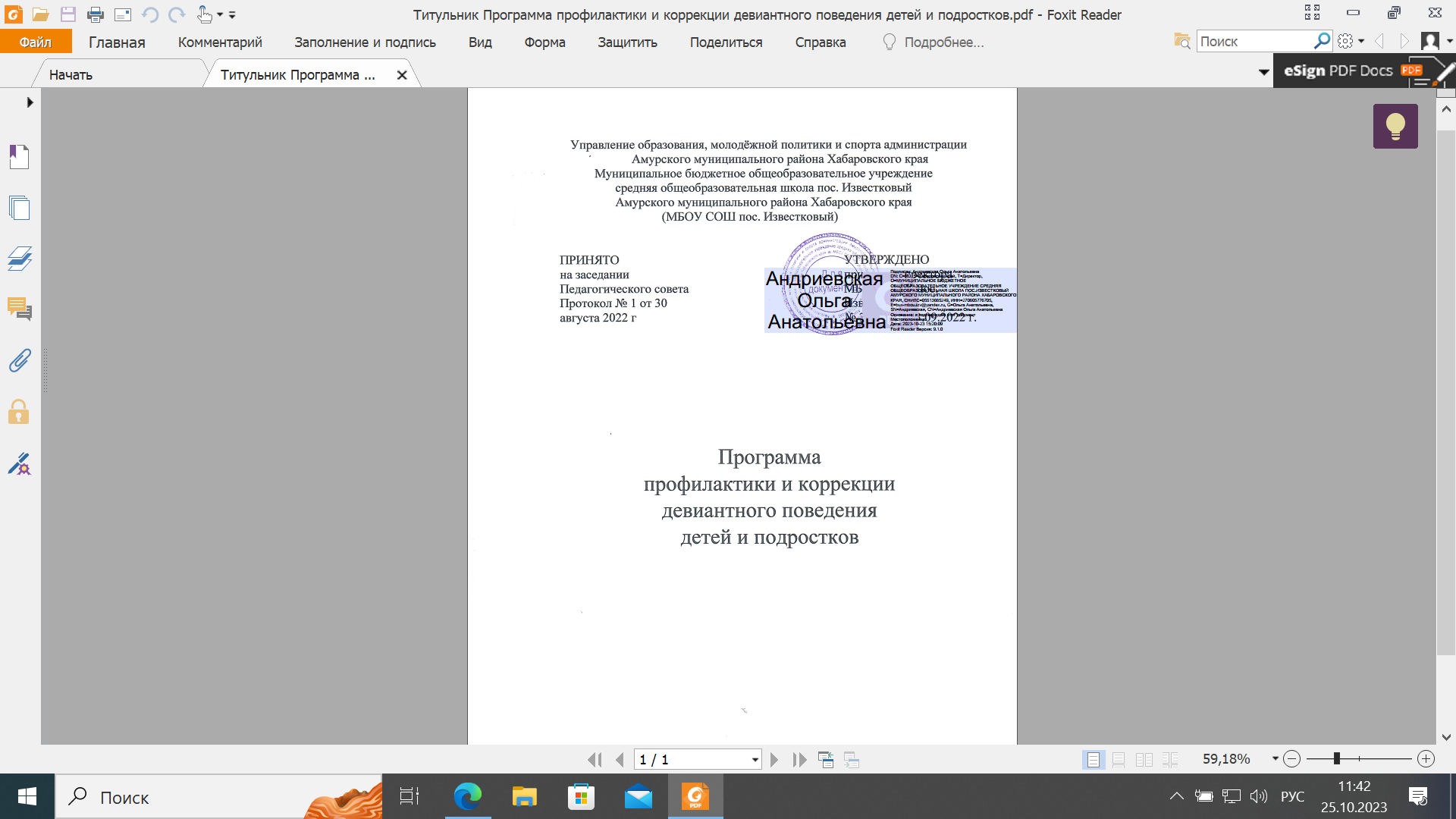 Паспорт программы Цели программы:Создание в школе условий, которые не провоцируют отклоняющегося поведения, а расширяют безопасное для ребенка пространство, где ему хорошо и интересно;Коррекция взаимоотношений в семье, формирование у родителей позиции доверия к школе; Создание механизма работы программы по снижению уровня преступности среди обучающихся.  Задачи: Оказать своевременную психолого-педагогическую поддержку ребенку, оказавшемуся в сложной жизненной ситуации.  Способствовать формированию у детей и подростков “здоровых” моделей образа жизни, предоставляющих возможности для реализации личностного потенциала;  Способствовать повышению психолого-педагогической компетентности взрослых (родителей, педагогов и всех работников школы);  Противостоять вовлечению подростков в преступную деятельность.  Сроки реализации программы: 5 лет Пояснительная записка Перемены, происходящие в нашем обществе, сегодня с особой остротой обозначили проблему помощи детям и подросткам с отклоняющимся поведением и разработку действенной системы мер профилактики и реабилитации этой группы молодежи.  Для того чтобы меры профилактики были более эффективными, необходимо создание следующих условий: выявление адекватности применяемых мер профилактики на основе данных социально-педагогического мониторинга;научно-методическое оснащение процесса взаимодействия школы, семьи и других социальных институтов по организации работы с детьми с отклоняющимся поведением.  Девиантное поведение подразделяется на две категории:Поведение, отклоняющееся от норм психологического здоровья, подразумевающее наличие явной или скрытой психопатологии (патологическое).  Антисоциальное поведение, нарушающее какие-то социальные, культурные и особенно правовые нормы.  Отклонения в поведении детей и подростков могут быть обусловлены следующими причинами:социально-педагогической запущенностью, когда дети или подростки ведут себя неправильно в силу своей невоспитанности, сложившихся негативных стереотипов поведения, отсутствия у них необходимых позитивных знаний, умений и навыков;  глубоким психологическим дискомфортом, вызванным неблагополучием семейных отношений, отрицательным психологическим микроклиматом в семье, систематическими учебными неуспехами, не сложившимися взаимоотношениями со сверстниками в коллективе класса, неправильным (несправедливым, грубым) отношением к нему со стороны родителей, учителей, одноклассников;  отклонениями в состоянии психологического и физического здоровья и развития, возрастными кризисами, акцентуациями характера и другими причинами физиологического и психоневрологического свойства;  отсутствием условий для самовыражения, незанятостью полезными видами деятельности, отсутствием позитивных и значимых социальных и личностных жизненных целей, и планов;безнадзорностью, отрицательным влиянием окружающей среды и развивающейся на этой основе социально-психологической дезадаптацией, смешением социальных и личностных ценностей с позитивных на негативные.  Первым этапом деятельности по сопровождению развития ребенка является сбор необходимой информации о нем. Это первичная диагностика соматического, психического, социального здоровья ребенка. При этом используется широкий спектр различных методов: тестирование, анкетирование родителей и педагогов, наблюдение, беседа и т.д.  Второй этап - анализ полученной информации.  На основе анализа определяется, сколько детей нуждаются в неотложной помощи, каким детям необходима психолого-педагогическая поддержка, кому необходима экстренная социальная помощь и т. д.Третий этап - совместная разработка плана решения проблемы: выработка рекомендаций для ребенка, педагога, родителей, специалистов; составление плана комплексной помощи для каждого проблемного учащегося.  Четвертый этап- консультирование всех участников сопровождения о путях и способах решения проблем ребенка.  Пятый этап - решение проблем, то есть выполнение рекомендаций каждым участником со-провождения.  Шестой этап - анализ выполненных рекомендаций всеми участниками. Что удалось? Что не получилось? Почему? Седьмой этап - отслеживание и дальнейший анализ результатов выполнения плана решения проблемы, развития ребенка. (Что мы делаем дальше?)  Ключевым специалистом "в первом круге помощи" выступает классный руководитель, оказывающий ребенку педагогическую поддержку. Эффективность помощи на этом уровне возрастает, если к ней подключаются педагог-психолог, социальный педагог. Проблемы, не решенные в первом круге, становятся предметом заботы более специализированных структур: отдельных специалистов системы помощи и сопровождения (психолого-педагогические консилиумы, общественный Совет профилактики) в образовательном учреждении.  Если те или иные проблемы не удается решить на уровне образовательного учреждения, то они становятся предметом деятельности иных служб (отдел полиции, инспектор ПДН, комиссия по делам несовершеннолетних и защите их прав, отдел опеки и попечительства). Таким образом, система комплексной помощи должна выстроиться во взаимодополняющую цепочку от педагогической поддержки к сопровождению, специализированной помощи. Главные педагогические задачи, которые должен выполнять каждый из указанных выше работников, следующие: Для классного руководителя они заключаются в создании ученического коллектива и в ориентации педагогического коллектива на индивидуальный подход к обучающимся, создание условий для вовлечения обучающихся в занятия спортом, систему дополнительного образования, для организации полноценного досуга. Дело социального педагога - защита прав обучающихся, регулирование их отношений с семьями.  Педагог-психолог должен помочь обучающимся в формировании оптимистической самооценки, в понимании себя и своих проблем. Важно помнить, что только совместными усилиями всех специалистов будет обеспечена эффективность службы сопровождения обучающихся по профилактике девиантного (отклоняющегося) поведения. Факторы риска.Координационный план работы с детьми группы риска План реализации программы План мероприятий на 2022/2023 учебный год,обеспечивающий условия получения образования обучающихся с девиантным поведением.План мероприятий на 2023/2024 учебный год,  обеспечивающий условия получения образования обучающихся с девиантным поведением План мероприятий на 2024/2025учебный год,  обеспечивающий условия получения образования обучающихся с девиантным поведением  План мероприятий на 2025/2026 учебный год,  обеспечивающий условия получения образования обучающихся с девиантным поведениемПлан мероприятий на 2026/2027 учебный год,  обеспечивающий условия получения образования обучающихся с девиантным поведением № Мероприятия Классные руководители Соци-альный педагог Педагог-Пси-холог Замести-тель дирек-тора по УВР Общественный Совет профи-лактики I. Организационные мероприятия I. Организационные мероприятия I. Организационные мероприятия I. Организационные мероприятия I. Организационные мероприятия I. Организационные мероприятия I. Организационные мероприятия I. Организационные мероприятия 1. Составление социального паспорта класса * 2. Составление характеристик на детей группы риска * * * 3. Выявление детей, находящихся в трудной жизненной ситуации * * * * * 4. Организация встреч учителей и специалистов школы с родителями * * * * * 5. Составление картотеки и сводных таблиц на обучающихся * * 6. Организация досуга и кружковой деятельности * 7. Составление административных писем, ходатайств и др. документ. * * 8. Осуществление связи с КДН, ПДН и др. соц. службами * * 9. Организация летней занятости * * * II. Работа с обучающимися II. Работа с обучающимися II. Работа с обучающимися II. Работа с обучающимися II. Работа с обучающимися II. Работа с обучающимися II. Работа с обучающимися II. Работа с обучающимися 1. Контроль посещаемости занятий * * * 2. Контроль текущей успеваемости * * * 3. Вовлечение обучающихся в кружки и секции * * 4. Проведение профилактических бесед * * * * * 5. Посещение уроков с целью наблюдения за обучающимися * * * * 6. Направление на консультации к психологу или мед. специалистам * * * * 7. Содействие в трудоустройстве * * * * 8. Проведение психодиагностики * 9. Помощь в выборе дальнейшего образовательного маршрута * * 10 Разбор конфликтных ситуаций * * * * * III. Работа с родителями III. Работа с родителями III. Работа с родителями III. Работа с родителями III. Работа с родителями III. Работа с родителями III. Работа с родителями III. Работа с родителями 1. Посещение семей группы риска * * * * 2. Проведение консультаций * * * * * 3. Приглашение на советы профилактики * * * 4. Выступления на род. собраниях * * * * * 5. Разработка рекомендаций по воспитанию детей и улучшению взаимоотношений * * * * * IV. Работа с педагогическим коллективом IV. Работа с педагогическим коллективом IV. Работа с педагогическим коллективом IV. Работа с педагогическим коллективом IV. Работа с педагогическим коллективом IV. Работа с педагогическим коллективом IV. Работа с педагогическим коллективом IV. Работа с педагогическим коллективом 1. Осуществление обмена необходимой информацией с предметниками * * * * * 2. Консультации по результатам диагностики * * 3. Выработка рекомендаций по работе с детьми группы риска * * 4. Выступление на педсоветах * * * * 5. Проведение деловых игр, семинаров-практикумов для отработки навыков и умений педагогов по работе с детьми группы риска * * Организационные мероприятия Работа с обучающимися Работа с родителями Работа с педагогическим коллективом 1Составлениее социальных паспортов классов 2.Составление характеристик на детей группы риска 3. Выявление      проблемных   детей, заведение индивидуальных карт. 4.Ежедневный контроль за посещаемостью уроков обучающимися со стороны классного руководителя, учителяпредметника, предоставление классными руководителями ежемесячного отчета по посещаемости уроков обучающимися.   5.Организация контроля кружковой деятельности 6. Осуществление связи с КДНиЗП, ПДН и др. соц.службами Проведение работы по снятию с учета подростков, исправивших свое поведение и отношение к учебе и не совершающих правонарушения (в течение года) Итоги акции «Помоги собраться в школу» 1.Контроль посещаемости занятий 2.Контроль текущей успеваемости 3.Проведение профилактических бесед 4. Посещение уроков с целью наблюдения за обучающимися 5. Направление на консультации к психологу или мед. специалистам 6. Разбор конфликтных ситуаций 7. Привлечение     детей    группы    риска    к участию       в       культурно-массовой       и спортивной    работе.     Посещение семей группы риска Проведение консультаций Приглашение на общественный Совет профилактики Выступления на родительских собраниях 5. Разработка рекомендаций по воспитанию детей и улучшению взаимоотношений 1.Осуществление обмена необходимой информацией с предметниками 2.  Выработка рекомендаций по работе с детьми группы риска 3. Педсовет (по плану школы) Организация занятости детей во внеурочное время Осуществление связи с КДНиЗП, ПДН и др. социальными службами Выявление      проблемных   детей, заведение индивидуальных карт. Диагностика на выявление агрессии БассаДарки (5 – 7кл) Диагностика на выявление отклоняющегося поведения  А.Н.Орёл (8 – 11кл) 8. Итоги акции «Гарантия права на общее образование - каждому подростку». 1.Контроль посещаемости занятий 2.Контроль текущей успеваемости 3.Проведение профилактических бесед 4. Посещение уроков с целью наблюдения за обучающимися 5. Направление на консультации к психологу или мед. специалистам 6. Изучение положения ребенка в семье  Разбор конфликтных ситуаций Привлечение     детей    группы    риска    к участию       в       культурно-массовой       и спортивной    работе.     Посещение семей группы риска Проведение консультаций Приглашение на Совет профилактики 4. Выступления на родительских собраниях 1.Осуществление обмена необходимой информацией с предметниками 2. Консультации по результатам диагностики с обучающимися 1,5,10-х классов. 3.  Выработка рекомендаций по работе с детьми группы риска 1. Организация занятости детей во время каникул 2. Контроль занятости обучающихся во внеурочной деятельности 3. Осуществление связи с КДНиЗП, ПДН и др. социальными службами 4. Анализ работы по Программе профилактики и коррекции девиантного поведения. 5.Социометрические   измерения   и   анкетирования.   Установление положения  ученика в   классном коллективе 1.Контроль посещаемости занятий 2.Контроль текущей успеваемости 3.Проведение профилактических бесед 4. Посещение уроков с целью наблюдения за уобчюащимися 5. Изучение положения ребенка в семье. Разбор конфликтных ситуаций Оценка уровня тревожности. Привлечение     детей    группы    риска    к участию       в       культурно-массовой       и спортивной    работе.     Посещение семей группы риска Проведение консультаций Приглашение на Совет профилактики 1.Осуществление обмена необходимой информацией с предметниками 2. Консультации по результатам диагностики 3.Выработка рекомендаций по работе с детьми группы риска. 1.Корректировка социальных паспортов классов 2.Составление характеристик на детей группы риска 3.  Контроль занятости обучающихся во внеурочной деятельности 4. Осуществление связи с КДНиЗП, ПДН и др. соц.службами 1.Контроль посещаемости занятий 2.Контроль текущей успеваемости 3.Проведение профилактических бесед 4. Посещение уроков с целью наблюдения за обучающимися 5. Разбор конфликтных ситуаций 6.Привлечение     детей    группы    риска    к участию       в       культурно-массовой       и спортивной    работе.     Посещение семей группы риска Проведение консультаций Приглашение на Совет профилактики 4. Выступления на родительских собраниях. 5. Привлечение родителей к проведению Новогодних праздников в классных коллективах. 1.Осуществление обмена необходимой информацией с предметниками. 2.  Выработка рекомендаций по работе с детьми группы риска 1. Организация занятости детей во время каникул 2. Контроль занятости обучающихся во внеурочной деятельности 3. Осуществление связи с КДНиЗП, ПДН и др. социальными службами 4. Анализ работы по Программе профилактики и коррекции девиантного поведения. Контроль посещаемости занятий Контроль текущей успеваемости Проведение профилактических бесед 4. Посещение уроков с целью наблюдения за обучающимися 5. Разбор конфликтных ситуаций 6. Привлечение     детей    группы    риска    к участию       в       культурно-массовой       и спортивной    работе.     Посещение семей группы риска Проведение консультаций Приглашение на Совет профилактики 1. Мероприятия по отработке навыков и умений педагогов в работе с детьми группы риска. 1.  Контроль занятости обучающихся во внеурочной деятельности 3. Осуществление связи с КДНиЗП, ПДН и др. социальными службами 1.Контроль посещаемости занятий 2.Контроль текущей успеваемости 3.Проведение профилактических бесед 4. Посещение уроков с целью наблюдения за обучающимися 5. Направление на консультации к психологу или мед. специалистам 6. Привлечение     детей    группы    риска    к участию       в       культурно-массовой       и спортивной    работе. 7. Разбор конфликтных ситуаций Посещение семей группы риска Проведение консультаций Приглашение на Совет профилактики 4. Выступления на родительских собраниях 1.Осуществление обмена необходимой информацией с предметниками 2.  Выработка рекомендаций по работе с детьми группы риска 1. Организация занятости детей во время каникул 2. Контроль занятости обучающихся во внеурочной деятельности 3. Осуществление связи с КДНиЗП, ПДН и др. социальными службами 1.Контроль посещаемости занятий 	2.Контроль 	текущей успеваемости 3.Проведение 	профилактических бесед 4. Посещение уроков с целью наблюдения за обучающимися 5.Привлечение     детей    группы    риска    к участию       в       культурно-массовой       и спортивной    работе.     6.Разбор 	конфликтных ситуаций 7.Изучение уровня воспитанности обучающихся. Посещение семей группы риска Проведение консультаций Приглашение на Совет профилактики 4. Выступления на родительских собраниях 5. Привлечение родителей к проведению праздничных мероприятий 1.Осуществление обмена необходимой информацией с предметниками 2.  Выработка рекомендаций по работе с детьми группы риска 1. Контроль занятости обучающихся во внеурочной деятельности 3. Осуществление связи с КДНиЗП, ПДН и др. социальными службами 1.Контроль посещаемости занятий 2.Контроль текущей успеваемости 3.Проведение профилактических бесед 4. Посещение уроков с целью наблюдения за обучающимися 5. Разбор конфликтных ситуаций Посещение семей группы риска Проведение консультаций Приглашение на Совет профилактики 4. Выступления на родительских собраниях 1.Осуществление обмена необходимой информацией с предметниками 2.  Выработка рекомендаций по работе с детьми группы риска 1. Организация занятости детей во время каникул 2. Контроль занятости обучающихся во внеурочной деятельности 3. Осуществление связи с КДНиЗП, ПДН и др. социальными службами 1.Контроль посещаемости занятий 2.Контроль текущей успеваемости 3.Проведение профилактических бесед 4. Посещение уроков с целью наблюдения за обучающимися 5. Разбор конфликтных ситуаций Посещение семей группы риска Проведение консультаций Приглашение на Совет профилактики 4. Выступления на родительских собраниях 1.Осуществление обмена необходимой информацией с предметниками 2.  Выработка рекомендаций по работе с детьми группы риска 1.Организация занятости детей во время каникул 2.Осуществление связи с КДНиЗП, ПДН и др. социальными службами 3. Анализ работы по Программе профилактики и коррекции девиантного поведения за учебный год. 1.Контроль занятости обучающихся во время каникул 2.Проведение 	профилактических бесед 3.Разбор 	конфликтных ситуаций 4. Акция «Помоги собраться в школу»; Акция «Гарантия права на общее образование – каждому подростку» 1. Посещение семей группы риска 1.Организация занятости детей во время каникул 2. Контроль занятости обучающихся  3.Осуществление связи с КДНиЗП, ПДН и др. социальными службами 1.Контроль занятости обучающихся во время каникул  2.Проведение 	профилактических бесед 3.Разбор 	конфликтных ситуаций 4.Акция 	«Помоги собраться в школу»; Акция «Гарантия права на общее образование – каждому подростку» 1. Посещение семей группы риска 1.Организация занятости детей во время каникул 2. Контроль занятости обучающихся  3.Осуществление связи с КДНиЗП, ПДН и др. социальными службами 1.Контроль занятости обучающихся во время каникул  2.Проведение 	профилактических бесед Разбор конфликтных ситуаций Акция «Помоги собраться в школу»; Акция «Гарантия права на общее образование – каждому подростку» 1. Посещение семей группы риска 1. Выявление детей,  не охваченных обучением. № Мероприятие Сроки Ответственный Отметка о выполнении 1 Создание банка данных об обучающихся с девиантным поведением Сентябрь Социальный педагог, классные руководители 2 Контроль посещаемости занятий и успеваемостью обучающихся с девиантным поведением В течение года Социальный педагог, классные руководители 3 Проведение психолого – педагогических семинаров В течение года Завуч, социальный педагог 4 Оказание психолого – педагогической помощи обучающимся (беседы, анкетирование) В течение года по необходимости Социальный педагог, классные руководители,  5 Вовлечение подростков к активному, развивающему досугу (кружки) В течение года Социальный педагог, руководители кружков 6 Контроль посещаемости кружков В течение года Социальный педагог, классные руководители. 7 Выявление неблагоприятных условий семейного, общественного воспитания В течение года Социальный педагог, классные руководители  8 Работа по сохранению контингента обучающихся школы (работа по самоопределению) В течение года Социальный педагог, классные руководители 9 Организация летнего отдыха и занятости обучающихся в каникулярное время В течение года Социальный педагог, классные руководители, администрация 10 Трудоустройство несовершеннолетних в летний период.  Май Социальный педагог, администрация № Мероприятие Сроки Ответственный Отметка о выполнении 1 Создание банка данных об обучающихся с девиантным поведением Сентябрь Социальный педагог, классные руководители 2 Контроль посещаемости занятий и успеваемостью обучающихся с девиантным поведением В течение года Социальный педагог, классные руководители 3 Проведение психолого – педагогических семинаров В течение года Завуч, социальный педагог 4 Оказание психолого – педагогической помощи обучающимся (беседы, анкетирование) В течение года по необходимости Социальный педагог, классные руководители,  5 Вовлечение подростков к активному, развивающему досугу (кружки) В течение года Социальный педагог, руководители кружков 6 Контроль посещаемости кружков В течение года Социальный педагог, классные руководители. 7 Выявление неблагоприятных условий семейного, общественного воспитания В течение года Социальный педагог, классные руководители  8 Работа по сохранению контингента обучающихся школы (работа по самоопределению) В течение года Социальный педагог, классные руководители 9 Организация летнего отдыха и занятости обучающихся в каникулярное время В течение года Социальный педагог, классные руководители, администрация 10 Трудоустройство несовершеннолетних в летний период.  Май Социальный педагог, администрация № Мероприятие Сроки Ответственный Отметка о выполнении 1 Создание банка данных об обучающихся с девиантным поведением Сентябрь Социальный педагог, классные руководители 2 Контроль посещаемости занятий и успеваемостью обучающихся с девиантным поведением В течение года Социальный педагог, классные руководители 3 Проведение психолого – педагогических семинаров В течение года Завуч, социальный педагог 4 Оказание психолого – педагогической помощи обучающимся (беседы, анкетирование) В течение года по необходимости Социальный педагог, классные руководители,  5 Вовлечение подростков к активному, развивающему досугу (кружки) В течение года Социальный педагог, руководители кружков 6 Контроль посещаемости кружков В течение года Социальный педагог, классные руководители. 7 Выявление неблагоприятных условий семейного, общественного воспитания В течение года Социальный педагог, классные руководители  8 Работа по сохранению контингента обучающихся школы (работа по самоопределению) В течение года Социальный педагог, классные руководители 9 Организация летнего отдыха и занятости обучающихся в каникулярное время В течение года Социальный педагог, классные руководители, администрация 10 Трудоустройство несовершеннолетних в летний период.  Май Социальный педагог, администрация № Мероприятие Сроки Ответственный Отметка о выполнении 1 Создание банка данных об обучающихся с девиантным поведением Сентябрь Социальный педагог, классные руководители 2 Контроль посещаемости занятий и успеваемостью обучающихся с девиантным поведением В течение года Социальный педагог, классные руководители 3 Проведение психолого – педагогических семинаров В течение года Завуч, социальный педагог 4 Оказание психолого – педагогической помощи обучающимся (беседы, анкетирование) В течение года по необходимости Социальный педагог, классные руководители,  5 Вовлечение подростков к активному, развивающему досугу (кружки) В течение года Социальный педагог, руководители кружков 6 Контроль посещаемости кружков В течение года Социальный педагог, классные руководители. 7 Выявление неблагоприятных условий семейного, общественного воспитания В течение года Социальный педагог, классные руководители  8 Работа по сохранению контингента обучающихся школы (работа по самоопределению) В течение года Социальный педагог, классные руководители 9 Организация летнего отдыха и занятости обучающихся в каникулярное время В течение года Социальный педагог, классные руководители, администрация 10 Трудоустройство несовершеннолетних в летний период.  Май Социальный педагог, администрация № Мероприятие Сроки Ответственный Отметка о выполнении 1 Создание банка данных об обучающихся с девиантным поведением Сентябрь Социальный педагог, классные руководители 2 Контроль посещаемости занятий и успеваемостью обучающихся с девиантным поведением В течение года Социальный педагог, классные руководители 3 Проведение психолого – педагогических семинаров В течение года Завуч, социальный педагог 4 Оказание психолого – педагогической помощи обучающимся (беседы, анкетирование) В течение года по необходимости Социальный педагог, классные руководители,  5 Вовлечение подростков к активному, развивающему досугу (кружки) В течение года Социальный педагог, руководители кружков 6 Контроль посещаемости кружков В течение года Социальный педагог, классные руководители. 7 Выявление неблагоприятных условий семейного, общественного воспитания В течение года Социальный педагог, классные руководители  8 Работа по сохранению контингента обучающихся школы (работа по самоопределению) В течение года Социальный педагог, классные руководители 9 Организация летнего отдыха и занятости обучающихся в каникулярное время В течение года Социальный педагог, классные руководители, администрация 10 Трудоустройство несовершеннолетних в летний период.  Май Социальный педагог, администрация 